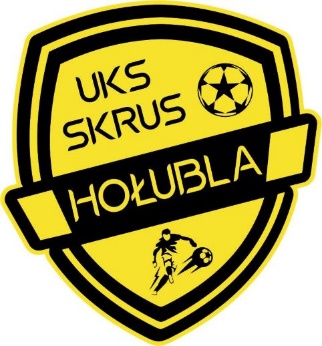 REGULAMIN„TURNIEJU PIŁKI NOŻNEJ O PUCHAR WÓJTA GMINY PAPROTNIA”Hołubla11.09.2022     1.	ORGANIZATORUrząd Gminy w PaprotniUKS „SKRUS-HOŁUBLA”Zespół Szkolno-Przedszkolny w Hołubli       2.   TERMIN I MIEJSCE ZAWODÓW:Dzień: 11.09.2022   -  boisko szkolne przy Zespole Szkolno-Przedszkolnym w Hołubli      3.  CEL TURNIEJU :Przeciwdziałanie uzależnieniom i patologiom społecznym.Zapewnienie bezpiecznego i aktywnego spędzenia czasu wolnego.Krzepienie kultury fizycznej i popularyzacja piłki nożnej wśród dzieci i dorosłych.Propagowanie zdrowego stylu życia.Propagowanie zasady „Czystej gry”.                   Regulamin „Turnieju piłki nożnej o puchar Wójta gminy Paprotnia”.              W turnieju uczestniczy dowolna ilość zespołów. W każdym z zespołów może być zapisanych do protokołu po dwóch zawodników z poza gminy Paprotnia. Weryfikacja następuje przed rozpoczęciem zawodów. W trakcie i po zakończeniu turnieju nie przyjmujemy żadnych uwag lub zastrzeżeń co do tego faktu!Kolejności miejsc decyduje : ilość zdobytych punktów, wynik bezpośredniego meczu między drużynami, stosunek bramek, większa ilość strzelonych bramek, rzuty karne.Królem strzelców przy równej liczbie bramek zostaje zawodnik z drużyny wyżej sklasyfikowanej w turnieju Zawodnicy powinni posiadać  legitymacje, dowód osobisty lub dokument potwierdzający datę urodzin (potrzebne w celu weryfikacji zawodnika). Nie posiadanie dokumentu może skutkować upomnieniem, odjęciem punktów lub nawet dyskwalifikacją drużyny.Wszelkich sprawach nie ujętych w regulaminie decyduje organizator. PRZEPISY  GRY   1) Czas gry to 15  min. (Uzależniony od ilości zgłoszonych drużyn)2) Na boisku przebywa 5 zawodników.                    3) Maksymalna ilość zawodników w drużynie - 104) Turniej rozgrywany jest piłką „5”5)  Auty wykonywane są wg. przepisów MZPN.6) Zmiany hokejowe w przerwie w grze.7) W pozostałych wypadkach decydują przepisy gry w piłkę nożną MZPN.     SPRAWY ORGANIZACYJNEKażda drużyna przed rozpoczęciem turnieju, zobowiązana jest  złożyć u organizatora imienny wykaz  zawodników .Organizator nie ubezpiecza uczestników turnieju, jest to w gestii zawodników, sprawy sporne rozstrzyga organizator.Kibice przebywają na trybunach.Drużyny wraz ze nie podporządkowujące się przepisom gry w piłkę nożną MZPN i regulaminowi turnieju będą dyskwalifikowane w trakcie turnieju z koniecznością opuszczenia terenu szkoły.Zabrania się wnoszenia alkoholu i innych substancji psychoaktywnych, używek na teren szkoły gdzie będzie organizowany turniej.Każdy zespół otrzyma wodę dla drużyny.Każdy zespół otrzyma worek na śmieci, żeby używać go w trakcie turnieju w miejscu gdzie przebywają zawodnicy plus kibice przybyli z daną drużyną   NAGRODY nagrody rzeczowemiejsce  I  puchar